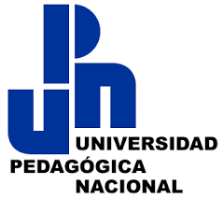 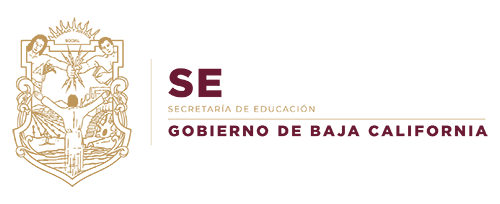 UNIVERSIDAD PEDAGÓGICA NACIONALUNIDAD 021 MEXICALIque para obtener el Título depresenta:Mexicali, B. C., .